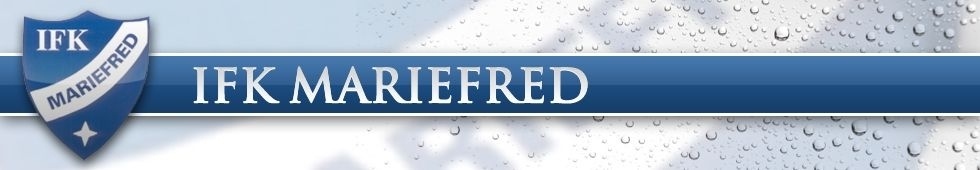 IFK Mariefreds innebandysektionenMötesprotokoll från 2015-08-26Närvarande lag: P02, P03, P04, P05, P06, P07Från styrelsen fanns Henrik Asp, Kerstin Furustig och Annelie LundellLag anmälda till spel:NIVÅANPASSADE SAMMANDRAG/SERIER och ej åldersbaserade system; Grön = 6-9 år, Blå= 9-12 år, röd 12-16 år, junior.Säsong 15/16 har vi anmält följande lag till matchspel:Träningstider Se separat lapp, finns under dokument på sidan http://www.laget.se/IFK_Mariefred_Innebandy.Kom dock ihåg att alltid titta i hallbokningen om det uteblir någon träning på helgerna p g a matcher.Gå in på:  fri.strangnas.se/bokning/KostnaderKom ihåg att påminna om medlemsavgiften också!!Budget totaltPåminnelse om närvarorapportering
De som orkar får gärna använda Idrott Online (http://www8.idrottonline.se/IFKMariefred/) annars måste laget.se nyttjas till detta.Kerstin Furustig
Hon är Kassör och tar emot sektionsinbetalningarna, när ni (lagledare/tränare) samlat in dem till senast 30 okt.
Hon är ansvarig för IBIS, där barnen ska vara registrerade för att få spela (försäkringsfråga)            Hon ska ha pengarna OCH laglista med barnens personnummer och målsmans mailadress. Hon vill            också ha tränarnas alla kontaktuppgifter och rollbeskrivning.      Kerstin ska då vidarebefordra laglistorna till kansliet för att se till att alla betalar medlemskap i 
      klubben också.      Har ni inloggningsproblem inför SERIEmatchstart ring/maila henne: kerstin.furustig@hotmail.com , 
      073-376 70 70DomareNytt för nästa år är att vid sammandrag måste arrangerande förening själva tillsätta domare (föreningsdomare-nivå). Per-Erik Nerby tar det ansvaret. Lagen tar kontakt med honom i god tid innan. penerby@gmail.com , 070-2548676
Det ska även utbildas 3 nya domare inom föreningen i Per-Erik regi.Kiosk/köket
Det vore bra med enhetligt inköp av basvaror, såsom kaffemuggar, mmAnnelie kollar möjligheterna att få rabatter på Coop Mariefred för inköp till kiosken. Ej ännu inget besked.Matchkläder nästa säsong (detta sade vi i våras)
P99/00 har lagt ner och skänker sitt ställ vidare till behövande
P02 Tänker ev behålla sitt. Vill ha nytt
P03 Kör vidare med samma ställ
P04 Kör vidare med samma ställ
P05 har inget
P06 Kör vidare med samma ställ+ komplettering
P07 har ingetP08 Kör vidare med samma ställ+ komplettering + hjälm
P09 Inget behov
Lov/ledigheter?
Meddela hur ni gör vid lovet. Avboka gärna träningstider till Pia Boman på kommunen, cc till Annelie Lundell.             Pia.Bohman@strangnas.se och annelie.lundell@live.se
Status hos lagenP02 vet ej när de drar igång riktigt, de avvaktar fotbollen, men säkert mitten på sep. 3 tränare och 1 lagledare. Samtränar med P03P03 kör igång 7 sep. Nu är det bara 2 tränare kvar. Ingen lagledare.P04 mager trupp, många spelar hockey. Ska försöka hitta samarbete med P03 och P05. 2 tränare.P05 Peter är helt själv, måste begära in hjälp av föräldrar. Avvaktar start.P06 ca 20 barn start 8 sep. 3 tränare och 1 lagledare.P07 ca 15 barn. 2 tränare, behöver hjälp att starta igång sig. Annelie går in och hjälper till med materialbiten.
P08 ca 15 barn 2 tränare?, 1 lagledare
P09/10= Bollek Jesper/Malin har gått ut till föräldrarna om att de behöver hjälp med träningarna.Veteranerna, Anders W tar på sig ansvaret att fråga om intresse att spela på söndagar (nu i Hammaren). Hoppas på 20 namn för att få det att gå runt.Ledare på fredagarna mellan kl 16-19???.Annelie sparkar igång aktiviteter för ”allmänheten och för alla inom innebandysektionen” olika träffar för att få bara lattja lite med andra spelsugna. 2 ggr i mån. Alla som kan ställa upp, räcker med en förälder bara som är ett vuxenstöd, är välkomna.Övrigt 
Annelie köper nya bollar till säsongen. Ordförande ska kolla upp om kommunen kan tillgodose de nya (2 år) kraven som innebandyförbundet har satt om små sarger vid sammandrag i Grön nivå.
Nycklar, mm från herrlaget, P99/00 ska in.P02 (Johan) fick i uppdrag att kolla om de föräldrar som gick matchvärd-kursen kan ta fram ett dokument som alla lag kan ha att ”egenutbilda” sina föräldrar med vid hemmamatcher.Annelie ska dela ut Rabatt kuponger (innebandyskor, mm)från Intersport till alla lagen så fort som möjligt.Nästa sektionsmöte 23 sep kl 19:30 (så att vi kan gå igenom bl a alla matchställ, halltider, lagsammarbeten, mm) IB Seriespel Pojkar Röd Klass D Gripsholm P02IB Seriespel Pojkar Röd Klass D Tullgarn P03IB Seriespel Pojkar Blå Klass A P04IB Sammandrag Pojkar Blå Klass C P05IB Sammandrag Pojkar Grön Klass A P06IB Sammandrag Pojkar Grön Klass B P07IB Sammandrag Pojkar Grön Klass C P08Budgeterade Sektionsavgifter:Budgeterade Sektionsavgifter:lagen för säsong 15/16(uppskattad) antal spelareSektionsavg     för 15/16summa inkomst sektionenSeriespel (02, 03, 04)50800 kr40 000 krSammandrag (05, 06, 07, 08)80500 kr40 000 krBollek (09-)20200 kr4 000 krMotion15300 kr4 500 krTotalt16588 500 krBudgetsäsong2015/2016Sektionsavgifter (A)88 500Bidrag kom/stat60 000Övriga intäkter** 5 000Sponsorintäkter*35 000Summa intäkter188 500Serieanmälan22 000Licensavgifter11 200Förbundsavgifter5 000Lokalhyra50 000Domarkostnader40 000Material/övrigt30 000Utbildning8 000Bankkostnader1 100Summa kostnader167 300Resultat21 200